A Chance at Monte Carlo Activity — 
Monte Carlo Simulation WorksheetInscribed CircleSingle QuadrantEstimating the AreaCollecting DataUse the EV3 program to collect five estimates of pi from 100 simulated points:____________, ____________, ____________, ____________, ____________What is the average estimate : __________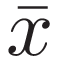 Below are two ways to evaluate the quality of the estimate. Since we already have a “gold standard” for pi, we can compute the percent error: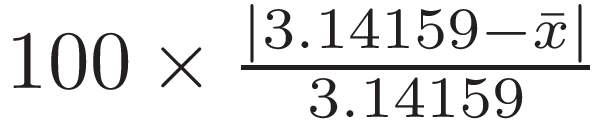 The standard error is a better measure of quality when we do not have a gold standard (when we estimate an unknown quantity). The standard error measures how widely the different estimates differ from the average.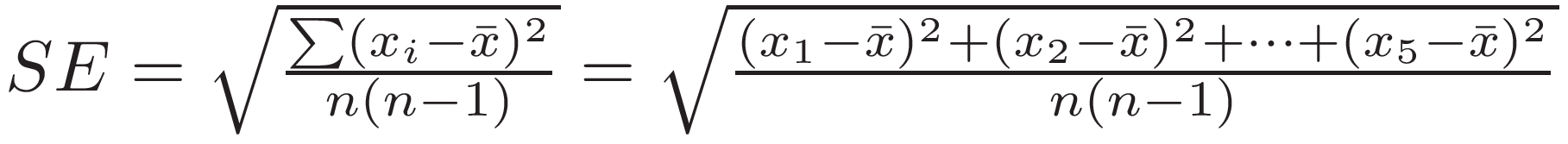 What is the percent error? __________ 		What is the standard error? __________Reset the EV3 program to use 500 simulations.____________, ____________, ____________, ____________, ____________The average estimate is: __________The percent error is: __________ 		The standard error is: __________________Repeat the experiment for 1000 and 4000 simulations.Extra CreditPlot the estimation errors versus simulated points.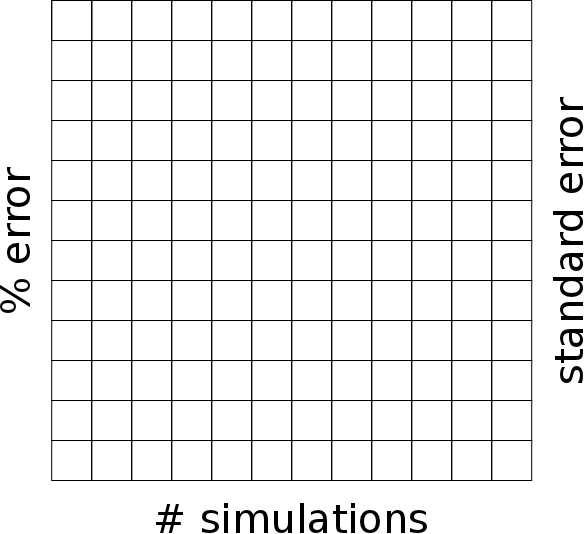 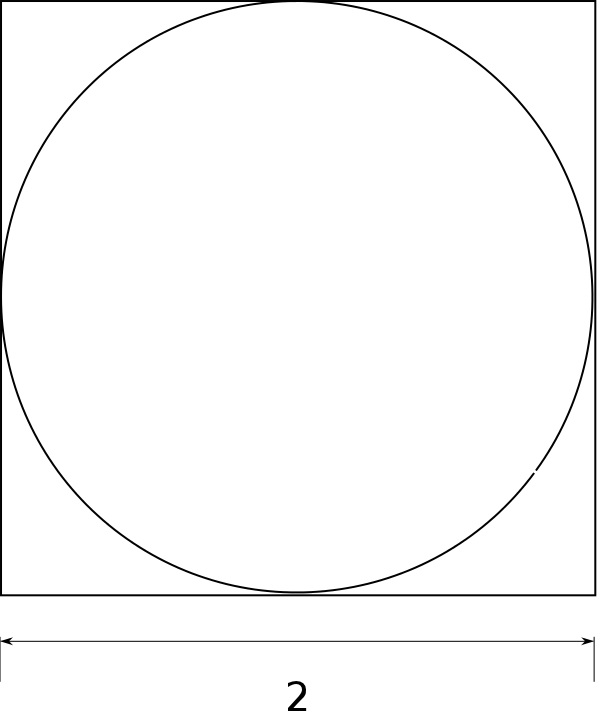 Area of the square:  ______________Area of the circle:  ______________
(hint: find radius first)Ratio of areas (circle to square): _____________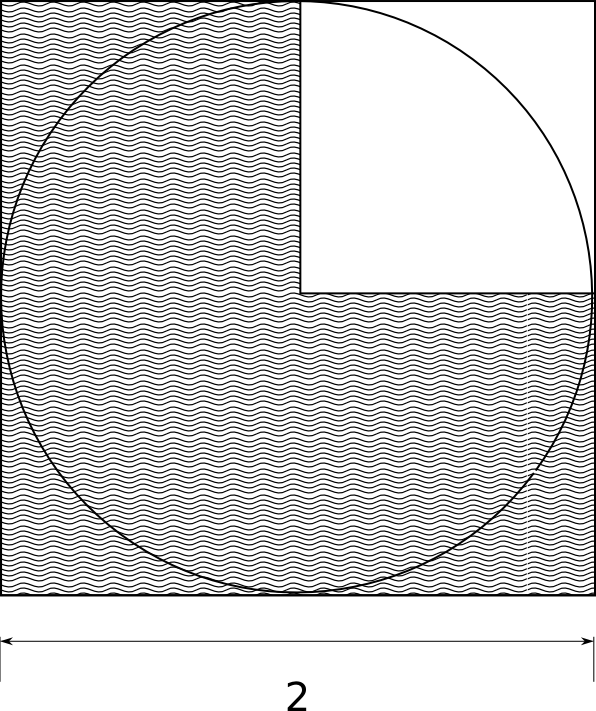 Both the area of the square and the area of the circle are divided by four.What is the area of the un-shaded square?______________What is the area of the quarter circle wedge?______________Is the ratio the same as before? (YES  or  NO)	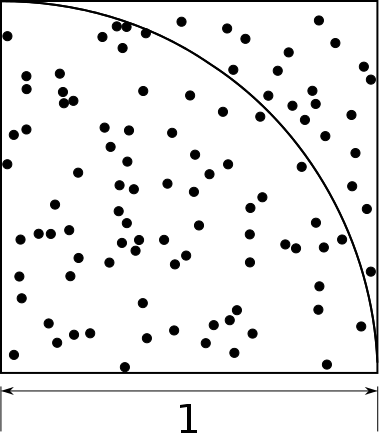 Find the number of points inside the wedge versus the total number of points (100).Hint: it may help to count the points outside; for example: Nin = 100 - Nout______________________If , then 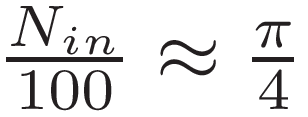 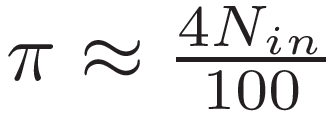 What is your estimate of π? ___________________1000 points4000 pointsThe average estimate is: __________The percent error is: __________The standard error is: __________The average estimate is: __________The percent error is: __________The standard error is: __________